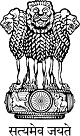 Statement by India at the Universal Periodic Review (UPR) Working Group 37th Session (18-29 January 2021) : 3rd UPR of Myanmar - Interactive Dialogue, delivered by Ambassador Indra Mani Pandey, Permanent Representative of India [Geneva, 25 January 2021]Madam President,India warmly welcomes the presentation by delegation of Myanmar.2.	We commend ratification by Myanmar of the International Covenant on Economic, Social and Cultural Rights and the Optional Protocol to the Convention on the Rights of the Child on the involvement of children in armed conflict.3.	We note with appreciation the efforts underway for promotion and protection of human rights in Myanmar, including cooperation with the UN human rights mechanisms. 4.	In the spirit of excellent bilateral ties, India recommends to Myanmar to:Consider measures for strengthening the National Human Rights Commission;Consider policy measures in furtherance of the right to education; and,Continue with its efforts for progressive realisation of gender equality.  Thank you, Madam President.